ОСНОВНО  УЧИЛИЩЕ    „ЛЮБЕН  КАРАВЕЛОВ”–ГР.БУРГАСГр. Б у р г а с			                      0879565088  - директор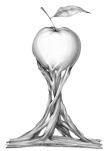  ул. Любен Каравелов „ № 69 	          0879565077– зам. -директорemail :  lkaravelov@abv.bg             	          0879565033– канцелария=====================================================УТВЪРЖДАВАМПЕПА МАРЧЕВАП Л А Н -  П Р О Г Р А М АнаставничествоНаставничеството е доброволно партньорство между двама души,при което единият доброволно дава своето свободно време,за да подкрепи и насърчи  другия.Основна цел: За училището като институция:повишаване  на професионалното ниво и умения на всички специалисти без изключение, въвлечени в системата на наставничество, включвайки и самия наставник;снижаване на текучеството на кадрите за сметка на засилване на професионалната  мотивация и предоставяне на допълнителни възможности за повишаване на професионалния им статус;предоставяне на възможности за кариерно развитие на опитните учители както в хоризонтален, така и във  вертикален план;укрепване на професионалното сътрудничество. Подобряване на уменията за общуване.За наставника:Подобряване възможностите да разбира другите хора.Споделяне на личните умения и опит с останалите членове на колектива.Повишаване на мотивацията и удовлетвореността от работата.Възможност за оценка и анализ.Основен принцип: Осигуряване на подкрепа толкова ,колкото е необходимо,а не възможно най-много. Форми на наставничество в ОУ”Любен Каравелов”Колективна:  методически  семинари,  кръгла маса,  заседания на предметните МО,  „Ден на младия учител”.Групова/учители,учители в ЦДО/:        -  групово консултиране, групови дискусии, обзор на педагогическа литература; проблемно - делови игри,  гледане на видеофилми на заснети уроци. Индивидуална: индивидуални консултации, практически занятия ( открити уроци, посещения на занятия, провеждане на фрагменти от уроци и извънкласни мероприятия, проектиране на етапи от урока, съставяне на план-конспекти на уроци, на часа на класа, на родителски срещи, разработка на работни програми  и календарно - тематични разпределения и др.).Веднъж седмично /ден-по преценка на наставника и наставлявания/се провежда среща между наставника и младият учител,на която се разглеждат  наболели въпроси /как се прави план на урок,методични единици в урока,разглеждане на етапи от урока,принципи и методи и др./НАСТОЯЩАТА ПРОГРАМА  Е ПРИЕТА  НА ЗАСЕДАНИЕ НА ПЕДАГОГИЧЕСКИЯ СЪВЕТ С ПРОТОКОЛ №  9 /13.09.2019 г.№Дейности-колективниДейности-груповиДейности-индивидуалнисрок /отговорник1Приемане  на програмата за наставничество.Приемане на плана за работа-дейности,отговорности,крайни сроковем.октомвриЖ.Илиева2Обзор на педагогическа литература-наставничество/по групи:учители;учители в ЦДО/м.ноемвринаставници,младите учителиР.Ковачева, Ж.Стоянова3Разработване на индивидуални планове за работа-наставник;млад учителМ.октомвринаставници;младите учители4Разработване на план конспекти;проектиране на етапи от уроциДекемвриНаставници и младите учители5Взаимни посещения на уроцидекемвринаставници-млади учители6Дискусия-януариЖ.Илиева,В.Кръстева7„Ден на младия учител”-няколко урока  в клас и ЦДО/учители ,които са за втора година в програмата/ФевруариМладите учители8Обсъждане на уроцитеФевруариНаставници и младите учители9Разработване и провеждане на Час на класаМартГ.Томова,Р.Ковачева10„Седмица на младия учител”АприлМладите учители11Кръгла маса-отчет и заключение на наставника с оценка за свършената работаМайЖ.ИлиеваР.Ковачева